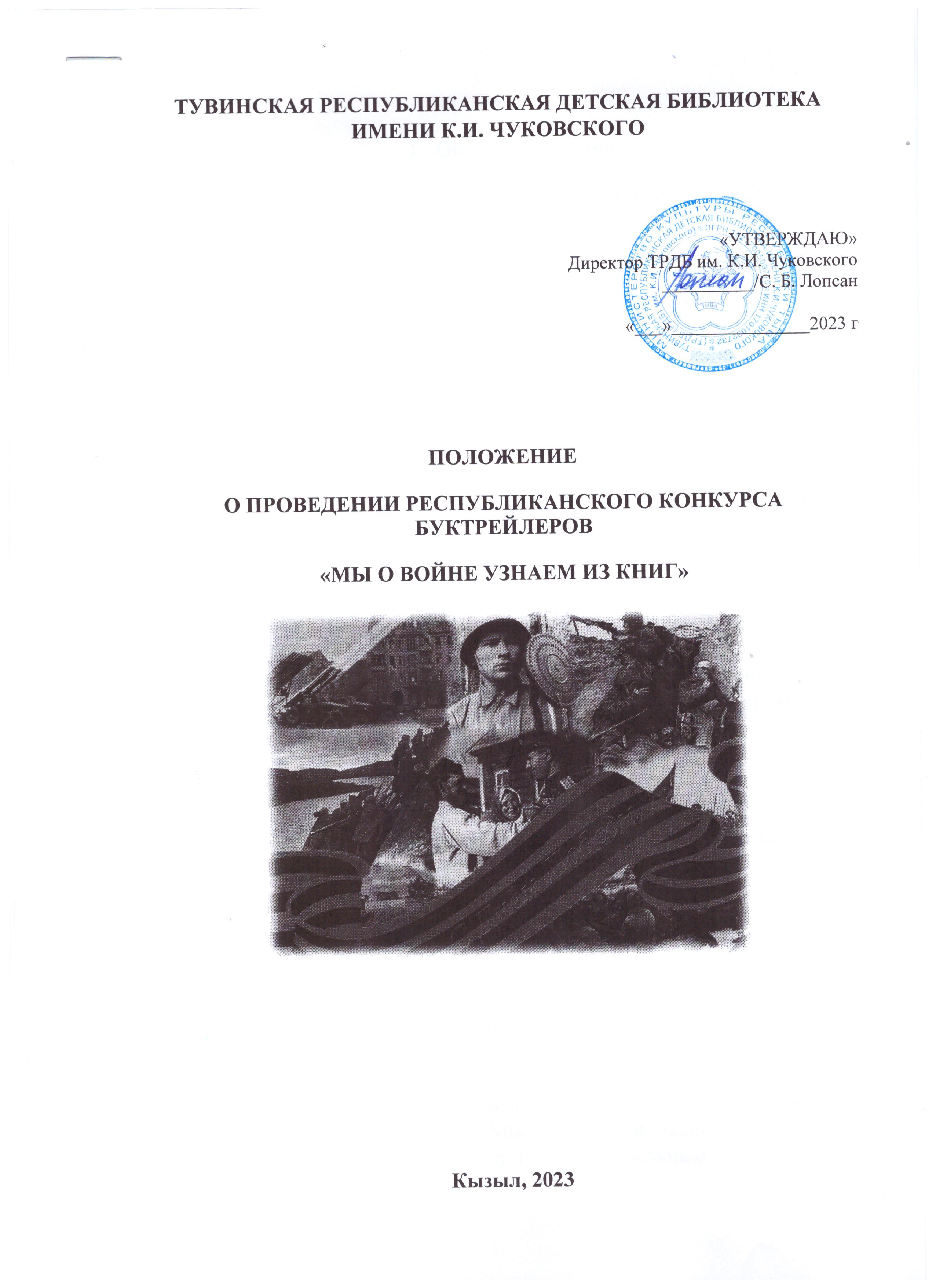 ПОЛОЖЕНИЕОбщие положенияРеспубликанский конкурс буктрейлеров «Мы о войне узнаем из книг» (далее – Конкурс) проводится в рамках проведения мероприятий посвященного ко Дню Великой Победы.Организатор конкурса – Тувинская республиканская детская библиотека имени К.И. Чуковского, координатором является – информационно-библиографический отдел.Настоящее Положение определяет цель, задачи, условия и сроки проведения Конкурса.Цели и задачи конкурсаЦель проведения Конкурса: популяризация чтения и книг о Великой Отечественной войне, сохранение памяти о героическом прошлом страны и  подвигах советских воинов-победителей.Задачи:формирование патриотических чувств, гордости и уважения у подрастающего поколения к Отечеству, используя книги о Великой Отечественной войне;повышение интереса к героическому прошлому своей страны;создание новых информационных ресурсов для продвижения чтения;развитие коммуникационных навыков и творческих способностей;Участники конкурсаК участию в Конкурсе приглашаются муниципальные детские библиотеки Республики Тыва.  Условия, порядок проведения конкурса:Буктрейлеры создаются по книгам о Великой Отечественной войне. Обязательное условие: творческая работа должна содержать ответ на вопрос, почему конкретная книга достойна прочтения.Принимаются видеоролики, слайд-шоу или комбинированные электронные ресурсы.Работа может быть смонтирована в любой компьютерной программе (PowerPoint, Windows MovieMaker и др.) и записана в одном из форматов (avi,wmv,mpg и др.) с максимальным коэффициентом качества.Буктрейлер может быть выполнен в любом жанре: мультфильм, анимация, игровой ролик, короткометражный фильм, слайд-шоу, видеофильм, видеоперформанс (видеопостановка), рекламный ролик, компьютерная графика, видеоклип, музыкальный клип и др.Видеосюжеты могут сопровождаться звуковой дорожкой. Продолжительность буктрейлера – до 3-х минут. Обязательным требованием к созданию буктрейлера является упоминание в нём автора и название книги. При обнаружении плагиата участник исключается из числа конкурсантов.Для того чтобы принять участие в конкурсе, необходимо заполнить форму заявки (Приложение 1), приложить к ней свою работу и прислать письмо с заявкой и материалами для конкурса (файл) на адрес: kankova2018@mail.ru с пометкой «Конкурс буктрейлеров». Подтверждение о получении письма с заявкой и конкурсной работой будет направлено в адрес отправителя в течение 2 рабочих дней.Сроки проведения конкурсаРаботы принимаются с 20 марта по 20 апреля 2023 года.Размещение конкурсных работ на странице официальной группы библиотеки ВКонтакте https://vk.com/trdb17  .Открытое онлайн-голосование будет проходить на странице официальной группы библиотеки «ВКонтакте» https://vk.com/trdb17  с 21 апреля  2023 г. до 23:59 25 апреля 2023 г.Критерии оценки работ и требования к конкурсным работам:Конкурсные работы оцениваются по следующим критериям:соответствие содержания работы целями и задачами Конкурса;органичность сочетания видеоряда, звукового сопровождения и содержание книги;оригинальность решения творческой задачи;информативность;техническая сложность исполнения.Конкурсные работы должны отвечать следующим требованиям:Участники гарантируют, что на конкурс представлена авторская работа. При обнаружении плагиата участник исключается из числа конкурсантов.Участие конкурса означает согласие автора на размещение буктрейлера на странице официальной группы библиотеки «ВКонтакте» https://vk.com/trdb17 Содержание представленного материала не должно противоречит действующему законодательству РФ или нарушать общепринятые морально-этические нормы.Конкурсные работы не должны содержать упоминания о конкретных марках товарах, товарных знаках, а также коммерческих организациях и спонсорах (ст. 4,5 ФЗ №38 «О рекламе).Конкурсные работы, не соответствующие заявленным требованиям, организаторы вправе не допустить к участию в конкурсе.Итоги конкурсаПо итогам конкурса жюри определит победителей (1, 2, 3 места). Победители награждаются дипломами, набравший наибольшее количество голосов зрителей на странице официальной группы библиотеки «ВКонтакте» получает приз зрительских симпатий. Работы, победившие в конкурсе, размещаются на сайте библиотеки https://chukovka17.ru Буктрейлеры размещаются организаторами на странице официальной группы библиотеки ВКонтакте  https://vk.com/trdb17  для оценки зрителями. Видеоролик, суммарно набравший наибольшее число голосов, получает приз зрительских симпатий. Буктрейлеры победителей   будут показаны  во время фестиваля  «О доблестях, о подвигах, о славе!!!» 4 мая 2023 года в ГБУ «Центр развития тувинской традиционной культуры и ремесел», по адресу: г. Кызыл, ул. Ленина, д.7Подведение итогов – 27 апреля 2023 года.Торжественное награждение – 4 мая 2023 г.Контактная информация:Справки по телефону: Канкова Сырга Орлановна – 8-996-338-0191.Монгуш Евгения Владимировна – 8-901-137-8904Приложение 1
Заявка
на участие в конкурсе буктрейлеров
«Мы о войне узнаем из книг»1. Ф.И.О. ________________________________________________________
2. Контактный телефон_____________________________________________
3. Название конкурсной работы (автор, название книги)_________________Приложение 2Заявление на обработку персональных данныхЯ _____________________________________________________________________, даю согласие ГБУ «Тувинская республиканская детская библиотека им К.И.Чуковского» на автоматизированную, а также без использования средств автоматизации, обработку моих персональных данных, а именно - совершение действий, предусмотренных Федеральным законом от 22.07.2006 № 152 ФЗ «О персональных данных», содержащихся в регистрационной форме,  для участия  Республиканском конкурсе буктрейлеров «Мы о войне узнаем из книг».
_________________                ________________                         ________________           (дата)                                                                (подпись)                                                                    Ф.И.О.